Готовимся к Рождеству.Изготовление обрядовых кукол. 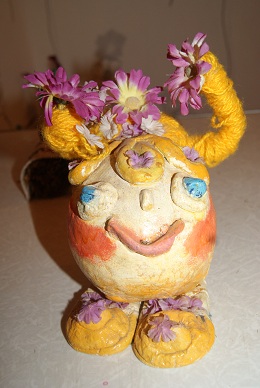 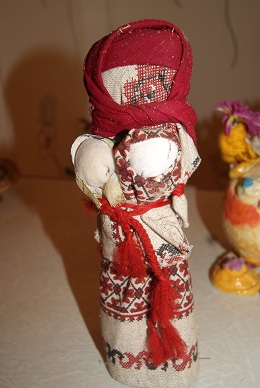 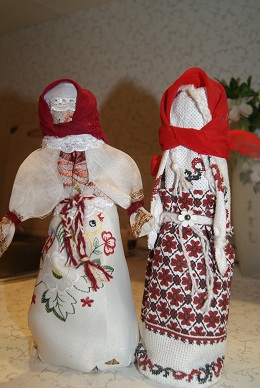 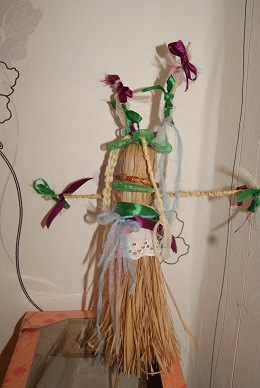  Обрядовая рождественская  кукла «Коза»Автор мастер-класса Лучезарнова Ирина Ваисовна Педагог доп. образования МБОУ ДОД ДДТ г Димитровград Целевая аудитория: учителя и воспитатели школ, педагоги дополнительного образования, родители. Для широкого круга читателей, интересующихся славянской культурой.Мастер – класс: Рождественская обрядовая кукла «Коза» своими рукамиЦель: Передача личного профессионального опыта в сфере творческой и педагогической деятельности. Повышение профессионального мастерства педагогов в процессе освоения опыта изготовления обрядовой куклы «Козы».Задачи:- формирование представления об изготовлении народной обрядовой куклы, как атрибута духовной культуры русского народа.- привитие интереса к изготовлению обереговых, обрядовых и игровых кукол;- создание обрядовой куклы по традиционной технологии.- в детских мастер-классах развитие мелкой моторики и первичных навыков рукоделия.- развитие индивидуальных задатков и творческих способностей.На Руси существовало поверье: «Чем дольше женщина играет в куклы, тем счастливее и моложе она будет».Кукла имеет многовековую историю. Появившись в далеком прошлом, тряпичная кукла сохранила отголоски древнейших представлений и верований. В ней отразились народные представления о мире, добре, красоте. Тряпичная  они могли защитить человека от злых сил, принять на себя болезнь, помочь большому урожаю. Так и появились первые куколки-обереги. Кукла по-прежнему находит путь к сердцу детей и взрослых. Она индивидуальна и самобытна. Традиционные народные куклы очень разнообразны. Это обрядовые куклы, обережные и игровые.Одной из обрядовых кукол, является рождественская кукла Коза.Одним из святочных обрядов был обход дворов с праздничными поздравлениями ,ряженье. В некоторых губерниях кукла Коза, заменяла переодевающегося в козу колядовщика. Традиционно Коза символизирует богатство, обильный урожай, здоровье, жизнерадостность. А так же прекрасный образ новогоднего праздника и веселья. Куклу Козу делают на святки, когда празднуют переход к новому году, и она помогает заложить образы новой жизни, в которой сбываются наши желания.Коза -  кукла радости, веселья. Оберег хорошего настроения. «Коза» - всегда весела, всегда беспечна. Она помогает серьезным людям посмотреть на мир веселее. Она подобна молодой, игривой, немного упрямой задорной девицы. Своими колокольчиками она словно дарит свое веселье и жизнерадостность и отгоняет тоску и печаль из сердца. Эта кукла будит женщину, дает ей силы.Если вдруг тебе всгрустнется,Хандре волю не давай!Пусть Коза вновь встрепенётся,Тоску звоном изгоняй!На Колядки коль захочешь,Ты Козу с собой бери.Её звоном и весельемЛюдям радость подари!В основе куклы «Козы» - деревянная крестовина, рога, борода – из лыка. Одета была «Коза» в яркое платье, поверх которого крепились обрядовые предметы: дудочки, бубны, подкова в подарок на счастье, колокольчики, бубенцы, бусы, серьги, венки благополучия с маленькими красными мешочками с зернами злаковых, деревянная колодка в подарок холостяку, как напоминание необходимость жениться. Считалось, если к вам на святки придет «Коза» - год будет веселым и радостным. Кукла Коза связана с богиней Макошью – прародительницей богов.Для изготовления куклы Козы необходимо:1. Лыко мочальное2. 2 палочки для крестовины размером 25 (20) см и19 (15) см.3. Лоскут красивой ткани для юбки.4. Ленты, бусины, колокольчики и др.мелочи для украшения.Шаг 1:Заплетаем или обматываем заготовку (35-40 см) для рогов (косы) лентами или красивыми нитками.Шаг 2:Складываем рога пополам.Шаг 3:Сделаем заготовку для ушей  10-12 см. Край обрежем наискосок.Шаг 4:Сложенные пополам рога прикрепляем к более длинной палочке.Шаг 5:К основанию рогов крепим уши, приматываем крепко ниткамиШаг 6:В середину заготовки для рук помещаем палочку поменьше и закрепляем в трех местах ниткой.Шаг 7:Закрепленные рога и уши помещаем внутрь заготовки для тела, обозначаем нитками шею и сразу же присоединяем руки, перевязываем крепко, крестообразно нитками.Шаг 8: Завязываем на рогах, руках яркие ленты. Украшаем Козу бусами, лентами. И вот наша красавица готова.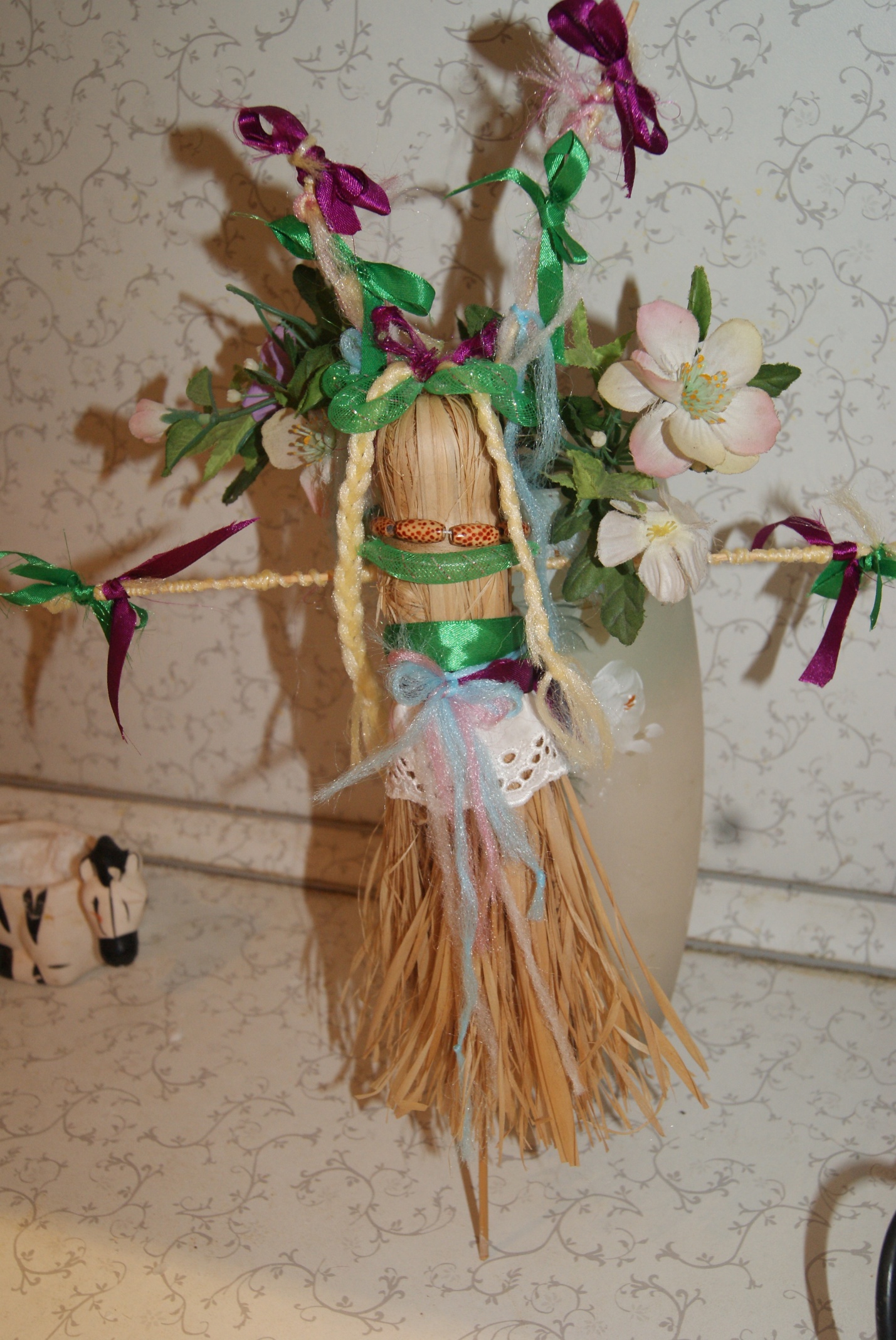 